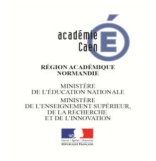 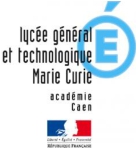 Marché public à procédure adaptée de travaux  SOMMAIREArticle 1 : objet du marché et dispositions générales	…………………………………………………p2Article 2 : documents contractuels	…………………………………………………p2Article 3 : modification en cours de marché	…………………………………………………p2Article 4 : conditions d’exécution des prestations	…………………………………………………p3Article 5 : vérification et admission	…………………………………………………p3Article 6 : garanties	…………………………………………………p4Article 7 : modalités de détermination des prix	…………………………………………………p4Article 8 : facturation et règlement	…………………………………………………p4Article 9 : pénalités	…………………………………………………p5Article 10 : dérogations au CCAG	…………………………………………………p51/5Article 1 : objet du marché et dispositions générales1-1   ObjetLa consultation porte sur la prestation suivante :. La prestation est répartie en 4 lots.Lot 1 : Isolation des murs par doublage interieurLot 2 : pose de papier à peindre, peinture blanche de finition à prévoir, peinture des radiateurs et revetement de solLot 3 : installations sanitaires (wcet douche à changer : logement batiment D et batiment logements), Lot 4 : vmc batiment logement à remplacer1-2   Type de marchéLe marché fait l'objet d’un accord cadre avec émission de bons de commande passés en application de l'article R2162-13 et R2162-14 du code de la commande publique. Les lots sont les suivants :1-3   Durée du marché      Le marché est conclu jusqu’à exécution complète de la prestation au plus tard au 30/06/2020.Article 2 : documents contractuelsLe marché est constitué par les documents contractuels énumérés ci-dessous :-	l’acte d'engagement (offre du candidat)-	les cahiers des clauses particulières (CCAP + CCTP)-	les fiches techniques-	le CCAG applicable aux marchés publics de fournitures courantes et de servicesArticle 3 : modification en cours de marchéLe titulaire du marché est tenu de notifier immédiatement à la personne responsable du marché, les modificationssurvenant au cours de l’exécution du marché qui se rapportent:-	aux personnes ayant le pouvoir d’engager l’entreprise-	à la forme de l’entreprise-	à la raison sociale de l’entreprise ou à sa dénomination-	à l’adresse du siège de l’entrepriseet  généralement,  toutes  les  modifications  importantes  survenues  dans  le  fonctionnement  del’entrepriseArticle 4 : conditions d’exécution des prestations4.1 Dispositions généralesLes prestations devront être conformes aux stipulations du marché (les normes et spécifications techniques applicables étant celles en vigueur à la date de signature du marché).  Le marché s'exécute au moyen de bons de commande. Chaque bon de commande précisera :-	le nom ou la raison sociale du titulaire-	la date et le numéro du bon de commande-	les prix unitaires, d'une part hors TVA et d'autre part TTC.Article 5 : modalités de détermination des prix5.1 Forme et contenu des prixLes prix indiqués s’entendent toutes taxes comprises.Les prix sont fermes Article 6 : facturation et règlement6.1 FacturationLes Mentions minimales obligatoires sur la facture sont :-	identification   précise   du   fournisseur :   nom   de   l’entreprise,   adresse,   RIB,   n°   de   TVAintracommunautaire, n° de Siret-	facturation électronique sur Chorus Pro pour entreprises de + de 10 salariés :mail :https//chorus-pro.gouv.fr code de service : ALO-	le n° de bon de commande GFC Siret : 19141555300012-	Lien pour aide : https://communaute.chorus-pro.gouv.fr6.2  Mode de règlementle fournisseur s’ engage à émettre une facture dématérialisée sur CHORUS PRO avec les indications fournies sur le bon de commande.Les  prestations,  objet  du  présent  marché,  seront  rémunérées  dans  les  conditions  fixées  par  les  règles  de comptabilité publique.  Le taux des intérêts moratoires sera celui de l'intérêt légal en vigueur à la date à laquelle les intérêts moratoires auront commencé à courir, augmenté de deux points.		6.3 acompte		il n’est pas versé d’ acompte.Article 7 : pénalitésl’application de ces pénalités reste à l’appréciation de l’acheteur public.7.1  Pénalités de retard Par dérogation à l’article 14.1 du CCAG/FCS, lorsque le délai d’exécution est dépassé, le titulaire pourraencourir, après mise en demeure préalable, une pénalité calculée par application de la formule suivante :P =(VxR)/20 ; avec P = le montant de la pénalité, V = la valeur de la facture, R= le nombre de jours de retard.Article 8 : dérogations au CCAGPour tout ce à quoi il n’a pas été dérogé au présent CCT, il sera fait application des dispositions prévues au cahier  des  clauses  administratives  générales  applicables  aux  marchés  publics  des  fournitures  et  services (CCAG/FCS)		Article 9 : litiges		Les litiges sont portés devant la juridiction administrative (tribunal administratif de Caen).4/4CAHIER DES CLAUSES ADMINISTRATIVES PARTICULIERES(  CCAP)CAHIER DES CLAUSES ADMINISTRATIVES PARTICULIERES(  CCAP)Pouvoir AdjudicateurEntité représentée par Monsieur LE BORGNEProviseurLGT Marie Curie16 rue Octave Gréard14500 Vire NormandieTél. : 02 31 68 09 71 Fax : 02 31 68 04 60Mail : int.0141555p@ac-caen.frObjet de la consultationRENOVATION DE LOGEMENTSProcédure de consultationMarché passé en application de l’article L 2123-1 de l’ ordonnance 2018-1074 et de l’article R 2131-12 du décret n°2018-1075 du 3 décembre 2018 relatif au code de la commande publique.Date d’envoi de l’avis àpublication  6 septembre 2019 à 10 heuresDate et heure de remisedes offres10 octobre 2019 à 17 heures